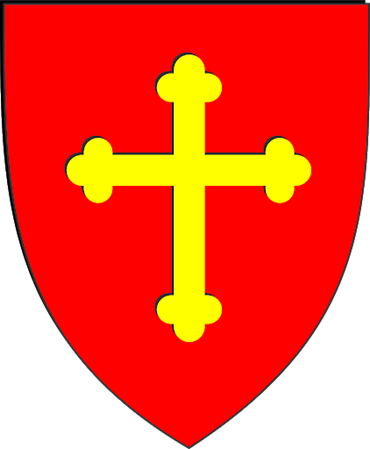 ISSN: 2757-3435SLUŽBENI GLASNIKOPĆINE NEGOSLAVCIBroj 20. God. IV Negoslavci, 07.02.2024. godineIzlazi prema potrebi„SLUŽBENI GLASNIK OPĆINE NEGOSLAVCI“Nakladnik – Općina NegoslavciUredništvo:Općinski načelnik: Dušan Jeckov – glavni i odgovorni urednikPročelnica Jedinstvenog upravnog odjela: Marina StojnovićNegoslavci, Vukovarska 7, 32 239 Negoslavci, Republika HrvatskaTelefon: 032/517-054Fax: 032/517-054e-mail: opcina.negoslavci@gmail.com Izlazi prema potrebiKAZALOAKTI OPĆINSKOG NAČELNIKAOdluka o kriterijima za ostvarivanje prava na sufinanciranje troškova programa predškolskog odgoja i obrazovanja u ustanovama drugih osnivača na području Vukovarsko-srijemske županije ..............................................................................................................................................4Pravilnik o poticanju gospodarskog razvoja Općine Negoslavci .......................................................6Odluka o sufinanciranju udruga građana koje djeluju na području Općine Negoslavci ...................10Odluka o donošenju Godišnjeg izvješća 2023. godine o provedbi Provedbenog programa Općine Negoslavci za razdoblje 2021. do 2025. godine ................................................................................11Odluka o donošenju Godišnjeg izvješća 2023. godine o provedbi Provedbenog programa Općine Negoslavci za razdoblje 2021. do 2025. godine ................................................................................12Godišnje izvješće 2023. godine o provedbi Provedbenog programa Općine Negoslavci za razdoblje 2021. do 2025. godine .......................................................................................................................13AKTI OPĆINSKOG VIJEĆA	Na temelju članka 2. Zakona o predškolskom o predškolskom odgoju i obrazovanju i Programa demografskih mjera Općine Negoslavci (Službeni glasnik Općine Negoslavci 7/23) i članka 32 Statuta Općine Negoslavci (Službeni glasnik Općine Negoslavci 1/21 i 7/23), općinski načelnik Općine Negoslavci donosi ODLUKUo kriterijima za ostvarivanje prava na sufinanciranje troškova programa predškolskog odgoja i obrazovanja u ustanovama drugih osnivača na području Vukovarsko-srijemske županijeČlanak 1.Ovom Odlukom se utvrđuju uvjeti, mjerila te postupak za ostvarivanje prava na sufinanciranje kao i visina sufinanciranja programa predškolskog odgoja i obrazovanja u ustanovama drugih osnivača koji djelatnost obavljaju na području Vukovarsko-srijemske županije.Odredbe ove Odluke koje se odnose na roditelje, odnose se i na skrbnike i na udomitelje (dalje u tekstu: korisnici.) Tijelo nadležno za rješavanje je jedinstveni upravni odjel Općine Negoslavci (dalje u tekstu: nadležno tijelo).Članak 2.Uvjeti za ostvarivanje prava:prebivalište na području Općine Negoslavci (roditelji i dijete za koje se podnosi zahtjev),zaposlenost oba korisnika,dijete za koje se traži sufinanciranje ima 1. - 4. godine života.Uvjeti iz prethodnog stavka moraju biti ispunjeni kumulativno. Članak 3.Sufinanciranje troškova programa po djetetu iznosi 150 eura. Članak 4.Iznimno, Općina će sufinancirati program u slučaju i kad korisnik ne ispunjava uvjet iz čl.2. st. 2 i/ili 3. u sljedećem slučaju: kada se radi o posebno opravdanim pedagoškim razlozima i interesu djeteta se preporuča upis u ustanovu iz čl. 1 Odluke. Članak 5.Zahtjev za ostvarivanje prava na refundaciju troškova programa usluga predškole se podnosi za svaku pedagošku godinu.Uz zahtjev se prilažu dokumenti kojima se dokazuje ispunjavanje uvjeta za sufinanciranje i to:potvrda o radnom odnosu roditelja (Potvrda poslodavca ili izvadak iz HZMO),preslika ugovora podnositelja zahtjeva sa ustanovom iz čl.1 ove Odluke,preslika osobne iskaznice oba roditelja i djeteta,Ukoliko se korisnici pozivaju na čl.4. ove Odluke potrebno je dostaviti:preporuka pedagoga, dječjeg psihologa ili drugog specijaliste, drugu medicinska dokumentacija kojom dokazuje činjenicu iz čl.4. ove Odluke,Članak 7.O zahtjevu za ostvarivanje prava na sufinanciranje programa se odlučuje Rješenjem u roku od 10 dana od dana podnošenja urednog zahtjeva. Ukoliko Zahtjev nije potpun, nadležno tijelo može tražiti dopunu dokumentacije koju je podnositelj dužan dostaviti u roku od 5 dana od dana dostave Zahtjeva za dopunom.Ukoliko ne dostavi traženo, smatrat će se da je odustao od Zahtjeva za sufinanciranje programa.Ostvarivanje prava na sufinanciranje počinje teći od prvog dana sljedećeg mjeseca nakon podnošenja zahtjeva.Članak 8.Općina Negoslavci će sa ustanovama u koje su djeca koja su ostvarila pravo upisana, sklopiti Ugovor o sufinanciranju.Članak 9.Općina Negoslavci zadržava pravo neizdavanja suglasnosti roditelju koji podnosi zahtjev u trenutku kada za to ne postoje dostatna sredstva u Proračunu, a zahtjev razmatra ponovo kada sredstva budu osigurana izmjenama i dopunama Proračuna za tekuću godinu.Članak 10.Korisnik je dužan odmah, a najkasnije u roku od 8 dana, prijaviti svaku promjenu činjenice koja bi utjecala na ostvarivanje prava, a koje se odnose na uvjete na osnovu kojih su ostvarili pravo na sufinanciranje programa.U slučaju da se utvrdi da su se promijenile činjenice i okolnosti koje su utjecale na ostvarivanje prava, korisniku će se ukinuti pravo na sufinanciranje programa.Članak 11.Ova Odluka će se objaviti u Službenom glasniku Općine Negoslavci, a stupa na snagu danom donošenja.KLASA: 601-03/24-01/01URBROJ: 2196-19-01-24-01Negoslavci, 10.01.2024. godineOPĆINSKI NAČELNIKDušan Jeckov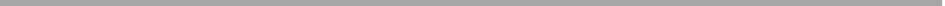 	Temeljem članka 10. st.1. t. 3. Zakona o poticanju razvoja malog gospodarstva (NN 29/02, 63/07, 53/12, 56/13 i 121/16), članka 32., stavka 2., točke 2. Statuta Općine Negoslavci (Službeni glasnik Općine Negoslavci 1/21 i 7/23) Općinski načelnik Općine Negoslavci dana 29.01.2024. godine donosiPRAVILNIKo poticanju gospodarskog razvoja Općine Negoslavci OPĆE ODREDBEČlanak 1.	Ovim Pravilnikom utvrđuju se svrha i ciljevi Pravilnika, korisnici, nositelji potpore, mjere potpora, postupak dodjele sredstava, izvore sredstava, obveze korisnika sredstava i kontrola namjenskog utroška dodijeljenih sredstava te ostale odredbe bitne za provođenje.	Sa svrhom poticanja postojećeg i stimuliranja novog poslovanja, smanjenja broja nezaposlenih i realizacije projekata razvoja malog i srednjeg poduzetništva i obrtništva, Općina Negoslavci, na način i prema uvjetima utvrđenim ovim pravilnikom pomaže malim i srednjim poduzetnicima i obrtnicima u početnim fazama poslovanja, omogućuje povećanje zaposlenosti te stvara pozitivno okruženje za poduzetničku inicijativu.KORISNICI POTPOREČlanak 2.	Korisnici ove potpore su fizičke osobe koje obavljaju registriranu djelatnost – obrti i pravne osobe - trgovačka društva, koja imaju sjedište na području Općine Negoslavci.Prihvatljivi korisnici su oni koji ispunjavaju sljedeće uvjete:da su podmirili sve dospjele obveze prema Općini Negoslavci,da su podmirili sve dospjele obveze po osnovi javnih davanja o kojima evidenciju vodi Porezna uprava.da su u 2023. ili 2024. godini otvorili obrt ili trgovačko društvo.      Neprihvatljivi korisnici:koji su prethodnih godina ostvarili poticaj od Općine Negoslavci, bez obzira na propisanu mjeru.NOSITELJI POTPOREČlanak 3.Odluku o provedbi Pravilnika o poticanju gospodarskog razvoja na području Općine Negoslavci u 2024. godini donosi Općinski načelnik.	Za provođenje odredbi ovog Pravilnika zadužuje se Jedinstveni upravni odjel koji temeljem Odluke Općinskog načelnika o provedbi Pravilnika raspisuje Javni poziv za dodjelu sredstava potpore iz proračuna Općine Negoslavci za poticanje gospodarskog razvoja u 2024. godini.MJERE POTPORAČlanak 4.Općina Negoslavci će u 2024. godini dodjeljivati potpore za sljedeće namjene:Mjera 1. Potpore za zapošljavanje i samozapošljavanje,Mjera 2. Potpore za izgradnju/rekonstrukciju/ i opremanje poslovnih objekata ili nabavku opreme za rad/proizvodnju,Mjera 3. Potpore za kupovinu teretnih, dostavnih i drugih radnih vozila. Mjera 1. Potpore za zapošljavanje i samozapošljavanjeČlanak 5.	Potpora za zapošljavanje i samozapošljavanje, odnosno plaćanje obveznih doprinosa  u iznosu od 306,67 EUR (tristotinešesteuraisezdesetsedamcenti) na mjesečnoj razini, odnosno 3.680,04 EUR (tritisućešestoosamdeseteura) godišnje koja se isplaćuje u jednokratnom iznosu, ostvaruje se za: zapošljavanje osobe,samozapošljavanje.	Korisnik ne smije smanjivati ukupan broj zaposlenih u razdoblju od 1 godine. 	Korisnik sa osobom za koju traži potporu mora u pravilu imati sklopljen Ugovor o radu na neodređeno vrijeme. Ukoliko je Ugovor o radu sklopljen na određeno vrijeme onda mora biti zaključen na rok od najmanje 12 mjeseci. 	Za ostvarivanje prava na potporu, uz zahtjev za potporu, korisnik mora priložiti:Preslik osobne iskaznice osobe za koju se traži potpora,Preslik Ugovora o radu/ Rješenje o upisu u nadležni registar,Preslik prijave u mirovinsko osiguranje,Izjavu o broju zaposlenih na dan podnošenja Zahtjeva.Mjera 2.  Potpore za izgradnju, rekonstrukciju i opremanje poslovnih objekataČlanak 6.	Potpora u iznosu od najviše 2.000,00 EUR (dvijetisućeeura) ostvaruje se za izgradnju, rekonstrukciju odnosno opremanje poslovnih objekata namijenjenih za obavljanje gospodarske djelatnosti, 	Za ostvarivanje prava na potporu, uz zahtjev korisnik mora priložiti:preslike ponuda ili preslike računa za izvršene radove, nabavljenu opremu, izvršenu instalaciju opreme,preslike dokaza o izvršenom plaćanju (izvadak o stanju transakcijskog računa na dan izvršenog plaćanja),dokaz o vlasništvu odnosno korištenju poslovnih objekata ifotografije izvršene investicije.Mjera 3. Potpore za kupovinu teretnih, dostavnih i drugih radnih vozilaČlanak 7.	Potpora u iznosu od najviše 3.300,00 EUR (tritisućetristoeura) ostvaruje se za kupovinu teretnih, dostavnih i drugih radnih vozila namijenjenih isključivo za obavljanje registrirane poslovne djelatnosti. Za ostvarivanje prava na potporu, uz Zahtjev korisnik mora priložiti :- preslik Rješenja o upisu djelatnosti u nadležni registar i- presliku računa ili ugovor o kupoprodaji vozila/ presliku ponude za nabavku vozila,- dokaz o izvršenom plaćanju,- presliku prometne dozvole koja glasi na podnositelja zahtjeva.POTREBNA DOKUMENTACIJA I POSTUPAK DODJELE POTPOREČlanak 8.Potpore se dodjeljuju na temelju podnesenog zahtjeva uz sljedeću priloženu dokumentaciju Popunjeni obrazac Zahtjeva za potporu,Presliku osobne iskaznice - za fizičke osobe,Presliku dokaza o upisu u odgovarajući registar - za trgovačka društva i obrte,Potvrdu Porezne uprave o podmirenim obvezama s osnove javnih davanja,Presliku kartice žiro računa,Druge dokumente propisane za određene mjere potpore.	Za provedbu ovog Pravilnika raspisat će se Javni poziv.	Zahtjevi za mjere potpore objavljuju se na Internet stranici Općine Negoslavci www.opcina-negoslavci.hr a mogu se preuzeti i u Jedinstvenom upravnom odjelu Općine Negoslavci.Javni poziv bit će otvoren 15 dana od dana objave na internet stranici Općini Negoslavci.Nepotpune i nepravovremene prijave neće se razmatrati.Prednost za ostvarivanje prava ove Mjere ima korisnik potpore koji je prije predao dokumentaciju.U slučaju eventualne potrebe, JUO će tražiti nadopunu dokumentacije koju je prijavitelj dužan dostaviti u roku od 5 radnih dana od dana primitka Zahtjeva za nadopunu. Ukoliko prijavitelj ne dostavi traženu dokumentaciju u navedenom roku, njegova se prijava neće razmatrati. JUO nakon provjere administrativne ispravnosti donosi prijedlog Odluke o dodjeli sredstava potpore i dostavlja Općinskom načelniku  na verificiranje. Članak 9.Odluku o dodjeli potpore donosi Općinski načelnik na prijedlog JUO.Odluka se objavljuje na Internet stranici Općine Negoslavci najkasnije u roku od 8 dana od dana njezinog donošenja.Na Odluku o dodjeli potpore Općinskog načelnika može se podnijeti žalba Općinskom vijeću Općine Negoslavci u roku od 8 dana od dana prijema.Korisnik potpore ne smije otuđiti predmet potpore niti mu promijeniti namjenu te ga je dužan održavati u svrsi i funkciji najmanje 2 godine od datuma isplate potpore.Članak 10.Korisnik je obvezan dodijeljena sredstva koristiti isključivo za realizaciju mjere za koju su sredstva dodijeljena.Korisnik potpore dužan je omogućiti davatelju potpore kontrolu namjenskog utroška dobivenih sredstava. Stručnu i administrativnu kontrolu dodjele potpora provodi Jedinstveni upravni odjel Općine Negoslavci. Ukoliko je korisnik potpore priložio neistinitu dokumentaciju ili prijavljeno stanje ne odgovara stvarnom stanju, korisnik dobivena sredstva mora vratiti u proračun Općine Negoslavci, te će biti isključen iz svih potpora Općine Negoslavci u narednih pet (5) godina.Kao jamstvo za uredno ispunjenje odredbi iz Pravilnika korisnik potpore je prije zaključivanja Ugovora o dodjeli potpore obvezan Jedinstvenom upravnom odjelu Općine Negoslavci dostaviti solemniziranu bjanko zadužnicu na iznos odobrene potpore.	Korisniku potpore koji je dostavio bjanko zadužnicu kao instrument osiguranja neiskorištena bjanko zadužnica se vraća po proteku 5 godina od dana realiziranja subvencije.ZAVRŠNE ODREDBEČlanak 12.Najviši ukupni iznos potpore iz proračuna Općine Negoslavci za tekuću godinu, kojeg korisnik potpore može ostvariti po svim osnovama ovog Pravilnika je 3.700,00 eura (tritisućesedamstoeura), poticaj za isti trošak ili istu jedinicu proizvodnje se može ostvariti samo jednom, a isplaćuje se jednokratno.Članak 13.	Financijska sredstva za provedbu ovog Pravilnika planirana su u proračunu Općine Negoslavci za 2024. godinu u iznosu od 10.000,00 EUR.Članak 14.Ovaj Pravilnik stupa na snagu osmi dan od dana objave u Službenom glasniku Općine Negoslavci.KLASA: 300-01/24-01/01URBROJ: 2196-19-01-24-01Negoslavci, 29.01.2024. godineOPĆINSKI NAČELNIKDušan Jeckov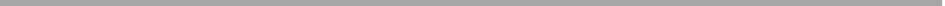 	Na temelju članka 22. Pravilnika o sufinanciranju javnih potreba od interesa za opće dobro koje provode udruge na području Općine Negoslavci (KLASA: 007-02/19-01/01, URBROJ: 2196/06-01-19-01, od 17.01.2019. godine), članka 32, stavka 2., točke 2. Statuta Općine Negoslavci („Službeni glasnik Općine Negoslavci“ broj 01/21), točke VI. Javnog natječaja za sufinanciranje udruga građana koje djeluju na području Općine Negoslavci za 2024. godinu (KLASA: 007-02/23-01/02, URBROJ: 2196-19-01-22-02, od 22.12.2023. godine) te prijedloga Povjerenstva za administrativnu i procjenjivačku provjeru ispunjavanja propisanih uvjeta natječaja za udruge (KLASA: 007-02/23-01/02, URBROJ: 2196-19-03-02-24-05, od 31.01.2024. godine), Općinski načelnik Općine Negoslavci dana 01.02.2024. godine donosiO  D  L  U  K  Uo sufinanciranju udruga građana koje djeluju na području Općine NegoslavciČlanak 1.	Ovom Odlukom utvrđuje se visina odobrenih financijskih sredstava udrugama koje imaju sjedište ili svoje aktivnosti provode na području Općine Negoslavci, čija sredstva su za 2024. godinu osigurana u proračunu Općine Negoslavci.Članak 2.	Utvrđuje se da se prihvaća prijedlog Povjerenstva za administrativnu i procjenjivačku provjeru ispunjavanja propisanih uvjeta natječaja za udruge, definiran na sjednici Povjerenstva, održanoj dana 31.01.2024. godine kojim se utvrđuje visina financijskih sredstava za Programe i projekte udruga koje su podnijele prijavu na Javni natječaj za sufinanciranje udruga građana koje djeluju na području Općine Negoslavci, objavljen na internet stranici Općine Negoslavci dana 22.12.2023. godine i internet stranici Ureda za udruge.Članak 3.	Financijska sredstva za sufinanciranje udruga za prijavljene Programe u sportu dodjeljuju se kako slijedi:Nogometni klub Negoslavci: 48.000,00 EUR,Škola nogometa Negis: 12.000,00 EUR,Šahovski klub Negoslavci: 2.400,00 EUR.Članak 4.	Financijska sredstva za sufinanciranje udruga za prijavljene Programe u kulturi dodjeljuju se kako slijedi:		SKD Prosvjeta, pododbor Negoslavci: 5.000,00 EUR.Članak 5.	Financijska sredstva za sufinanciranje udruga za prijavljene Programe u području ostalih općedruštvenih djelatnosti, dodjeljuju se kako slijedi:Projekt centar Negoslavci: 15.000,00 EUR,Udruga žena Negoslavčanke: 5.000,00 EUR,Udruga umirovljenika Sremac Negoslavci: 2.000,00 EUR,ŠRU Dobra voda Negoslavci: 1.500,00 EUR,Lovačko društvo Fazan Negoslavci: 1.336,00 EUR.Članak 6.	Međusobni odnosi Općine Negoslavci kao davatelja financijskih sredstava i udruga kao korisnika, regulirat će se Ugovorom o dodjeli financijskih sredstava koji će biti zaključen u roku od 30 dana od dana stupanja na snagu ove Odluke.Članak 7.	Za realizaciju odredaba ove Odluke zadužuje se Jedinstveni upravni odjel Općine Negoslavci.Članak 8.	Odluka stupa na dan nakon dana donošenja i objavit će se u Službenom glasniku Općine Negoslavci.KLASA: 007-02/23-01/02URBROJ: 2196-19-01-24-15Negoslavci, 01.02.2024. godineOPĆINSKI NAČELNIK:Dušan Jeckov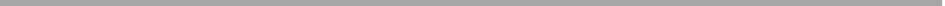 	Na temelju članka 26., stavka 5. Zakona o sustavu strateškog planiranja i upravljanja razvojem Republike Hrvatske („Narodne novine” broj 123/17 i 151/21), članka 14. Pravilnika o rokovima i postupcima praćenja i izvještavanja o provedbi akata strateškog planiranja od nacionalnog značaja i od značaja za jedinice lokalne i područne (regionalne) samouprave („Narodne novine” broj 44/23), Provedbenog programa Općine Negoslavci za razdoblje 2021. do 2025. godine („Službeni glasnik Općine Negoslavci” broj 07/21), članka 32., stavka 2., točke 2. Statuta Općine Negoslavci („Službeni glasnik Općine Negoslavci” broj 01/21 i 7/23), Općinski načelnik Općine Negoslavci, dana 25.01.2024. godine donosiODLUKUo donošenju Godišnjeg izvješća 2023. godine o provedbi Provedbenog programa Općine Negoslavci za razdoblje 2021. do 2025. godineČlanak 1.	Donosi se Godišnje izvješće 2023. godine o provedbi Provedbenog programa Općine Negoslavci za razdoblje 2021. do 2025. godine (u daljem tekstu: Godišnje izvješće).Članak 2.	Godišnje izvješće iz članka 1. Odluke, sastoji se od tekstualnog i tabličnog dijela.Članak 3.	Godišnje izvješće je sastavni dio ove Odluke i nalazi se u prilogu Odluke.Članak 4.	Ova Odluka stupa na snagu danom donošenja i objavit će se u Službenom glasniku Općine Negoslavci.KLASA: 302-02/21-01/01URBROJ: 2196-19-01-23-07Negoslavci, 25.01.2024. godineOPĆINSKI NAČELNIKDušan Jeckov	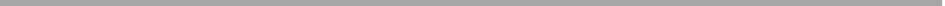 OPĆINA NEGOSLAVCIOPĆINSKI NAČELNIKGODIŠNJE IZVJEŠĆE 2023. GODINE O PROVEDBI PROVEDBENOG PROGRAMA OPĆINE NEGOSLAVCI ZA RAZDOBLJE 2021. DO 2025. GODINEOPĆINSKI NAČELNIK:Dušan Jeckov25.01.2024. godine1. Pregled stanja	Obveza izrade i donošenja Godišnjeg izvješća o provedbi provedbenog programa jedinica lokalne samouprave (u daljem tekstu: Godišnje izvješće) je propisana člankom 14., stavkom 1. Pravilnika o rokovima i postupcima praćenja i izvještavanja o provedbi akata strateškog planiranja od nacionalnog značaja i od značaja za jedinice lokalne i područne (regionalne) samouprave („Narodne novine“ broj 44/23). 	Godišnje izvješće o provedbi provedbenih programa jedinica lokalne i područne (regionalne) samouprave je izvješće o napretku u provedbi mjera, aktivnosti i projekata te ostvarivanju pokazatelja rezultata iz kratkoročnih akata strateškog planiranja koje izvršno tijelo JLP(R)S u suradnji s nadležnim regionalnim odnosno lokalnim koordinatorom, izrađuje u skladu s Uputama za izradu polugodišnjeg i godišnjeg izvješća o provedbi provedbenog programa jedinica lokalne i područne (regionalne) samouprave. Godišnje izvješće se izrađuje za razdoblje od 01. siječnja do 31. prosinca. 	Godišnje izvješće za 2023. godinu Općine Negoslavci je izrađeno u skladu sa Uputama za izradu polugodišnjeg i godišnjeg izvješća o provedbi provedbenog programa jedinica lokalne i područne (regionalne) samouprave. U skladu sa Uputama, Godišnje izvješće se sastoji od tekstualnog dijela i tabličnog dijela. 	U skladu sa člankom 26. Zakona o sustavu strateškog planiranja i upravljanju razvojem Republike Hrvatske („Narodne novine“ broj 123/17) i člankom 2., točkom 9. Uredbe o smjernicama za izradu akata strateškog planiranja od nacionalnog značaja i od značaja za jedinice lokalne i područne (regionalne) samouprave („Narodne novine“ broj 89/18), Općinski načelnik Općine Negoslavci je dana 30.12.2021. godine donio Provedbeni program Općine Negoslavci za razdoblje 2021 .- 2025. godine (u daljem tekstu: Provedbeni program). 	U provedbenom razdoblju Općina Negoslavci je bila aktivna na području provođenja projekata, odnosno mjera planiranih u Provedbenom programu. Provedeni su do kraja i isplaćeni sljedeći projekti koji su započeti u 2022. ili 2021. godini: „Rekonstrukcija komunalne infrastrukture u užem središtu naselja Negoslavci” faza I, „Rekonstrukcija komunalne infrastrukture (nogostupi, ograda, pristupna cesta, vrtni hidrant, mala komunalna infrastruktura i hortikultura) na mjesnom groblju u naselju Negoslavci“ i „Izvođenje radova na javnoj zgradi u naselju Negoslavci tj. sanacija fasade zgrade, uređenje nadstrešnica i okoliša, uređenje predprostora fitness centra, izgradnja ograde i pristupne staze na nogometnom igralištu u Negoslavcima”. Započeti su u 2023. godini novi projekti koji su provedeni do kraja godine: Izgradnja nerazvrstane ceste“-faza II., na k.č.br. 2014. i „Video nadzor Negoslavci – faza II”. Takođe je u 2023. godini započeo i projekat, koji je još i sada u tijeku.	Posebno smo bili aktivni na području prijave na natječaje nadležnih organa radi sufinanciranja projekata. 2. IZVJEŠĆE O NAPRETKU MJERA2.1. Analiza statusa provedbe mjera	U Provedbenom programu je predviđeno sedam mjera razvoja. Tri mjere su provedene, a četiri su statusa „U TIJEKU”. Stanje provedbi mjera do danas je kako slijedi. Tablica: Status provedbe mjera2.2. Podaci o proračunskim sredstvima2.3. Zaključak o ostvarenom napretku u provedbi mjera	Napredak u provedbi mjera je prisutan gotovo u svakoj od planiranih sedam mjera. 1.	Mjera sanacije i izgradnje cesta je provedena.	Izgrađena je cesta u blizini Poljoprivredne zadruge Negoslavci, na k.č.br. 2014, k.o. Negoslavci tzv. „progon put Gatina”, druga faza. Izgrađena cesta omogućuje bolju prohodnost vozila na tome području te je posebno od koristi za Poljoprivrednu zadrugu Negoslavci, čiji je napredak od strateškog značaja za razvoj Općine Negoslavci.2.	U mjeri uređenja centra općine i izgradnji parkinga je prisutan napredak.	U potpunosti je proveden projekat „Rekonstrukcija komunalne infrastrukture u užem središtu naselja Negoslavci”-”Izvođenje radova rekonstrukcije pješačkih staza, pristupnih platoa, postavljanje ograde oko spomen obilježja te postavljanje ukrasne fontane”. Projektom je sanirana i uređena ograda oko „spomenika Žrtvama fašističkog terora” u Vukovarskoj ulici k.č. 1942/2 te je rekonstruisana i uređena staza ispred zgrade Projekt centra Općine Negoslavci, Braće Nerandžića broj 2, tj. ispred k.č. 876/2, k.o. Negoslavci, te je na toj lokaciji postavljeno četiri klupe, dva koša za smeće i funkcionalna fontana u sredini. 	Projekat omogućuje bolji vidokrug u saobraćaju zbog bolje ograde oko spomenika i  poboljšanje estetskog dojma centra Negoslavaca zbog postavljanja fontane i rekonstrukcije i uređenja nogostupa. 	U tijeku provođenje projekta „Izgradnja parkirališta u užem središtu naselja Negoslavci” k.č. br. 1945 u kojem će se izgraditi parking u Željezničkoj ulici pored crkve u Negoslavcima. Projekat će omogućiti poboljšanje komunalnih usluga i standarda građana na području Općine Negoslavci.  	U planu je daljnje uređenje centra naselja Negoslavci.3.	Mjera sanacije divlje deponije Grabovo je provedena.	Projekat uklanjanja i sanacije divlje deponije Grabovo je u potpunosti proveden i deponija je u potpunosti očišćenja još 2022. godine. Postignuto stanje ima veliki značaj u zaštiti i očuvanju prirodnog okoliša na području Općine, ali i šire.	U cilju prevencije ponovnog onečišćenja odlaganog područja 2023. godine je postavljen videonadzor na toj lokaciji. 4.	Mjera uređenja groblja je provedena.	Projekat „Rekonstrukcija komunalne infrastrukture (nogostupi, ograda, pristupna cesta, vrtni hidrant, mala komunalna infrastruktura i hortikultura) na mjesnom groblju u naselju Negoslavci“, k.č.br. 1.509, je u cijelosti proveden 2023. godine.	Uspostavljeno je u potpunosti uređeno stanje groblja.5.	U mjeri uređenja NK Negoslavci – izgradnja teretane je primjetan napredak.	Na zgradi nogometnog igrališta k.č.br. 1612/2, k.o. Negoslavci, su izvršeni zahvati na sanaciji fasade zgrade, uređenju nadstrešnica i okoliša i uređenju predprostora fitness centra. Takođe, postavljena je ograda i pristupna staza na nogometnom igralištu.	U planu je daljnje uređenje zgrade nogometnog igrališta i njegove okolice.6.	Mjera izgradnje vrtića je u procesu provođenja.	Projektna dokumentacija je izrađena i odobrena je polovina sredstava za sufinanciranje od strane Ministarstva znanosti i obrazovanja. Čekamo dodatna sredstva i predstoje daljnji postupci ka potpunom izvršenju projekta za koji se nadamo da će se provesti u narednoj godini. 	Provođenje projekta i mjere će omogućiti izgradnju kvalitetne zgrade vrtića i parkinga za potrebe ne samo vrtića, već i planirane sportske dvorane na obližnjoj katastarskoj čestici, tj. k.č.br. 680. Izgradnja vrtića će biti veliki korak u uređenju Općine Negoslavci, jer će naselje Negoslavci prvi put imati vlastitu zgradu vrtića. 7.	Mjera sufinanciranja kupnje kuće i poticanja gospodarskog razvoja je djelomično provedena.	2023. godine su do kraja izvršeni „Program sufinanciranja kupnje kuće za mlade i mlade obitelji na području Općine Negoslavci u 2022. godini” i „Program poticanja gospodarskog razvoja na području Općine Negoslavci u 2022. godini”. 	U 2023. godini nisu provedeni programi za 2023. godinu.	U planu je sufinanciranje kupnje kuće za mlade i mlade obitelji i financijsko poticanje gospodarskog razvoja na području Općine Negoslavci za 2024. godinu.	2.4. Preporuke za otklanjanje prepreka u postignuću ključnih točaka ostvarenja	Napredak u provedbi planiranih mjera se ostvaruje postepeno. Nisu zapažene neke određene poteškoće u provedbi planiranih mjera. Zbog našeg iskustva u provođenju projekata, prilično neizmjenjenih okolnosti vezanih za projekte i dobre suradnje sa nadležnim institucijama na području pomoći ka ostvarenju sufinanciranja iz programa ministarstava, nisu zamjećene prepreke u postignuću zacrtanih ciljeva u ostvarenju planiranih mjera. 3. Doprinos ostvarenju ciljeva javnih politika	Planiranim mjerama Općine Negoslavci se  pored navedenog, ujedno ostvaruju i ciljevi Nacionalne razvojne strategije Republike Hrvatske do 2030. godine („Narodne novine“ broj 13/21). 1.	Mjerom sanacije i izgradnje cesta ostvaruje se strateški cilj 10. predviđen u Nacionalnoj razvojnoj strategiji Republike Hrvatske do 2030. godine (u daljem tekstu: NRS), pod nazivom „Održiva mobilnost“ te ujedno strateški cilj 12. „Razvoj potpomognutih područja i područja s razvojnim posebnostima“. 	Projekat izgradnje ceste na k.č. 2014. je proveden u drugoj fazi i proveden je u cijelosti. Projekat omogućuje bolju prohodnost vozila na tom području te će biti posebno od koristi za Poljoprivrednu zadrugu Negoslavci koja se nalazi u blizini navedene k.č., a razvoj PZ Negoslavci je od interesa i značaja za cjelokupni razvoj Općine Negoslavci. 2.	Mjerom uređenja centra općine i izgradnje parkinga se ostvaruje cilj 10. NRS-a „Održiva mobilnost“ i cilj 12. „Razvoj potpomognutih područja i područja s razvojnim posebnostima“. 	Izvršeno je kvalitetno uređenje centra putem uređenja ograde oko spomenika, rekonstrukcije staze i postavljanja fontane u centru naselja.	U tijeku je izgradnja parkinga u Željezničkoj ulici u Negoslavcima, što pridonosi poboljšanju komunalnih usluga, razvoju naselja i povećanju standarda građana. 	U planu je daljnje uređenje centra Negoslavaca. 3.	Mjerom sanacije divlje deponije Grabovo se ostvaruje cilj 8. NRS-a „Ekološka i energetska tranzicija i bolji položaj obitelji“.	Mjera uklanjanja deponije Grabovo je u potpunosti proveden uspostavljanjem na kraju prevencije ponovnog odlaganja putem postavljanja videonadzora na toj lokaciji. Mjera uveliko doprinosi čistoći prirodnog okoliša te je od značaja za državnu ekološku politiku.4.	Mjerom uređenja groblja na području Općine Negoslavci se ostvaruje cilj 12. NRS-a "Razvoj potpomognutih područja i područja s razvojnim posebnostima". 	Mjera i projekat uređenja groblja je proveden. Projekat rekonstrukcije komunalne infrastrukture – uređenje groblja, uključuje rekonstrukciju nogostupa, postavljanje ograde, sanaciju pristupne ceste, malu komunalnu infrastrukturu, postavljanje vrtnog hidranta i hortikulturu, što doprinosi sveukupnom, urednom i ravnomjernom izgledu groblja. 5.	Mjerom uređenja zgrade NK Negoslavci i izgradnjom teretane, se doprinosi ispunjenju 5. cilja NRS-a „Zdrav, aktivan i kvalitetan život“. 	Sanirana je fasada, postavljena nadstrešnica, uređen predprostor fitness centra i postavljena ograda. U planu je daljnje uređenje zgrade NK Negoslavci i njegovog okoliša. 	Mjerom će se omogućiti poticanje zdravlja, tjelesne kulture i sportskih aktivnosti stanovnika Negoslavaca te omogućiti povećani standard i kvalitet praćenja utakmica. 6.	Mjerom izgradnje vrtića se doprinosi ispunjenju 6. cilja NRS-a „Demografska revitalizacija i bolji položaj obitelji” i cilj 12. "Razvoj potpomognutih područja i područja s razvojnim posebnostima".	Projekat izgradnje zgrade vrtića i parkinga na k.č. br. 680, k.o. Negoslavci je u procesu provođenja. 	Provođenje mjere je veliki doprinos u uređenju Općine Negoslavci i mjera doprinosi ublažavanju negativnih demografskih trendova i uspostavljanju poticajnog okruženja za obitelji.  7.	Mjerom sufinanciranja kupnje kuća i poticanja gospodarskog razvoja se doprinosi ostvarenju sljedećih ciljeva: cilj 6. NRS-a „Demografska revitalizacija i bolji položaj obitelji“ i cilj 1. „Konkurentno i inovativno gospodarstvo“. 	Mjera je započela krajem 2021. godine i sufinancirani su početkom 2022. godine obrtnici i poduzetnici sa područja Općine Negoslavci. Program poticanja gospodarskog razvoja za 2022. godinu je započeo krajem 2022. godine i sredstva su isplaćena početkom 2023. godine. U 2023. godini nije provedeno novo sufinanciranje obrtnika i poduzetnika, ali se planira daljnje sufinanciranje u 2024. godini. Sufinanciranje obrtnika i poduzetnika sa područja Negoslavaca je od strateškog značaja za Općinu Negoslavci, jer doprinosi ekonomskom razvoju Općine, potiče zapošljavanje, smanjujući stopu nezaposlenosti kako na lokalnoj, tako i na županijskom i državnoj razini, te posredno doprinosi poboljšanju demografskog stanja na lokalnoj i široj razini. 	U okviru mjere je omogućeno sufinanciranje kupnje kuća mladih i mladih obitelji na području Općine Negoslavci. Početkom 2023. godine je je završen raniji „Program sufinanciranja kupnje kuće za mlade i mlade obitelji na području Općine Negoslavci za 2022. godinu”. U 2023. godini dalje nije izvršeno novo sufinanciranje kupnje kuće za mlade i mlade obitelji na područja Općine Negoslavci, ali se planira u 2024. godini. Sufinanciranje kupnje kuće za mlade i mlade obitelji je od strateškog značaju za Općinu Negoslavci i omogućuje poboljšanje demografskog stanja na lokalnoj i široj razini te povećanje standarda obitelji na lokalnoj razini. KLASA: 302-02/21-01/01URBROJ: 2196-19-01-23-08Negoslavci, 25.01.2024. godineOPĆINSKI NAČELNIK:Dušan Jeckov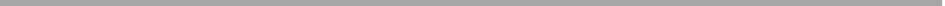 Redni broj mjereNaziv mjera i aktivnostiStatus provedbe mjere1.Promet i održavanje javnih prometnica – 1.1. Rekonstrukcija nerazvrstanih cestaPROVEDENO2.Uređenje naselja i stanovanja – 2.1. Uređenje centra općine i izgradnja parkingaU TIJEKU3.Zaštita i unaprjeđenje prirodnog okoliša – 3.1. Uklanjanje divlje deponije GrabovoPROVEDENO4.Komunalno gospodarstvo – 4.1. Uređenje grobljaPROVEDENO5.Kultura, sport i tjelesna kultura – 5.1. Uređenje NK Negoslavci – izgradnja teretaneU TIJEKU6.Briga o djeci – 6.1. Izgradnja i opremanje dječjeg vrtićaU TIJEKU7.Demografija – 7.1. Sufinanciranje kupnje kuća i poticanje gospodarskog razvojaU TIJEKUNaziv mjera i aktivnostiUtrošena sredstva u provedbi mjera u godišnjem razdoblju (po fiksnom tečaju konverzije 1,00 EUR = 7,53450 KN)Iznos utrošenih proračunskih sredstavaPromet i održavanje javnih prometnica – 1.1. Rekonstrukcija nerazvrstanih cesta158.056,10  KN/ 20.977,65 EURMjera je provedena.Projekat „Izgradnja nerazvrstane ceste“-faza II., na k.č.br. 2014, k.o. Negoslavci, je započeo početkom 2023. godine i proveden je krajem godine. Utrošeno je ukupno 158.056,10 KN/20.977,65 EUR (izvođač Cestorad d.d. Vinkovci  154.100,49 KN/ 20.452,65 EUR + nadzorni inženjer Videković d.o.o. Vinkovci 3.955,61 KN/525,00 EUR). Projektna dokumentacija je izrađena 2022. godine od strane Videković d.o.o. Vinkovci u okviru faze I. Projekta „Izgradnja nerazvrstane ceste”.Uređenje naselja i stanovanja – 2.1. Uređenje centra općine i izgradnja parkinga321.767,38 KN/42.705,87 EURMjera je u tijeku. 1. U 2022. godini je započeo projekt „Rekonstrukcija komunalne infrastrukture u užem središtu naselja Negoslavci” faza I-”Izvođenje radova rekonstrukcije pješačkih staza, pristupnih platoa, postavljanje ograde oko spomen obilježja te postavljanje ukrasne fontane”. Projekat je završio krajem 2023. godine i tada su podmirene sve financijske obveze te je utrošeno ukupno 303.307,85 KN/40.255,87 EUR (izvođač Cestorad d.d. Vinkovci 295.396,63 KN/39.205,87 EUR + nadzorni inženjer Videković d.o.o. Vinkovci 7.911,23 KN/1.050,00 EUR).2. U drugoj polovici 2023. godine je započeo projekat „Rekonstrukcija komunalne infrastrukture u užem središtu naselja Negoslavci” faza II. Izabran je ponuditelj (Cestorad d.d. Vinkovci) i izvršitelj nadzora (Videković d.o.o. Vinkovci), međutim, 20.12.2023. smo odustali od projekta o čemu smo obavijestili Ministarstvo regionalnog razvoja i fondova Europske Unije (koje je trebalo da financira projekat u iznosu od 20.000,00 eura). Odustajanje je izvršeno zbog nemogućnosti izvršenja svih obveza u roku sukladno Ugovoru o financiranju sklopljenim sa MRRFEU. Planiramo projekat provesti 2024. godine.3. U prvoj polovici 2023. godine je započeo projekat „Izgradnja parkirališta u užem središtu naselja Negoslavci” k.č. br. 1945 k.o. Negoslavci. Tom prilikom je plaćeno 14.692,28 KN/1.950,00 EUR za projekat Videković d.o.o. Vinkovci i Nonij d.o.o. za projektiranje i geodetske usluge, za izradu geodetske situacije 3.767,25 KN/500,00 EUR i izabran je izvršitelj radova, Cestorad d.d. Vinkovci te je krajem godine ispostavljena privremena situacija za izvršene radove, koja je isplaćena početkom 2024. godine u iznosu od 153.975,12 KN/20.436,01 EUR. Tako da je u 2023. godini za projekat utrošeno ukupno 18.459,53 KN/2.450,00 EUR. Projekat je u tijeku.Zaštita i unaprjeđenje prirodnog okoliša – 3.1. Uklanjanje divlje deponije Grabovo61.535,24 KN/8.167,13 EURMjera je provedena. Projekat „Uklanjanja i sanacije divljeg odlagališta u Negoslavcima”-Grabovo, na k.č.br. 1937/1 i 1937/2, je započeo 2021. godine, a završen je krajem 2022. godine.U vezi tog projekta, 2023. godine smo postavili dvije kamere na ranije odlaganoj lokaciji radi onemogućavanja ponovnog odlaganja otpada na tom području. Kamere su postavljene u okviru projekta „Video nadzor Negoslavci – faza II”. Projekat je započeo u drugoj polovici 2023. godine i proveden je u cijelosti krajem godine. Utrošeno je ukupno 132.579,25 KN/17.596,29 EUR (izvođač Codelect d.o.o. Vinkovci 128.623,63 KN/17.071,29 EUR + nadzorni inženjer Videković d.o.o. Vinkovci 3.955,61 KN/525,00 EUR) za po dvije kamere na četiri lokacije na području Općine Negoslavci. Od toga dvije kamere su postavljene na području bivšeg divljeg odlagališta Grabovo k.č. 1937/1, u blizini k.č. 1937/2, k.o. Negoslavci. U tu svhu za potrebe prevencije odlaganja otpada videonadzorom je utrošeno ukupno 61.535,24 KN/8.167,13 EUR.Komunalno gospodarstvo – 4.1. Uređenje groblja193.661,88 KN/25.703,35 EURMjera je provedena. Projekat „Rekonstrukcija komunalne infrastrukture (nogostupi, ograda, pristupna cesta, vrtni hidrant, mala komunalna infrastruktura i hortikultura) na mjesnom groblju u naselju Negoslavci“, k.č.br. 1.509 je završen u cijelosti. Projekat je započeo 2021. godine. U 2022. godini je utrošeno 213.215,80 KN/28.298,60 EUR (izvođač radova 3D gradnja, obrt za graditeljstvo Vinkovci 208.578,30 KN/27.683,10 EUR po privremenoj situaciji + nadzor nadzornog inženjera Videković 4.637,50 KN/615,50 EUR po privremenoj situaciji). Sveukupni radovi su završeni još 2022. godine, ali je plaćanje u potpunosti završeno 2023. godine. U 2023. godini je plaćeno 193.661,88 KN/25.703,35 EUR (izvođač radova 3D gradnja 188.549,38 KN/25.024,80 EUR po okončanoj situaciji + nadzor nadzornog inženjera Videković 5.112,50 KN/678,55 EUR po okončanoj situaciji). Tako da je ukupno za cjelokupni projekat utrošeno 406.877,68 KN/54.001,95 EUR (izvođač 397.127,68 KN/52.707,90 EUR + nadzor nadzornog inženjera 9.750,00 KN/1.294,05 EUR).  Kultura, sport i tjelesna kultura – 5.1. Uređenje NK Negoslavci – izgradnja teretane65.716,59 KN/8.722,09 EUR Mjera je u tijeku.Projekat „Izvođenje radova na javnoj zgradi u naselju Negoslavci tj. sanacija fasade zgrade, uređenje nadstrešnica i okoliša, uređenje predprostora fitness centra, izgradnja ograde i pristupne staze na nogometnom igralištu u Negoslavcima”, k.č.br. 1612/2 je proveden u cijelosti. Započeo je 2022. godine i utrošeno je tada ukupno 428.955,57 KN/56.932,19 EUR (424.580,57 KN/56.351,53 EUR za izvođača obrt za graditeljstvo Pandurović Vukovar + 4.375,00 KN/580,66 EUR za izradu projektne dokumentacije Videković d.o.o. Vinkovci). U 2023. godini je projekat završen u cijelosti i u 2023. za  projekat je utrošeno ukupno 65.716,59 KN/8.722,09 EUR (64.755,11 KN/8.594,48 EUR za izvođača obrt za graditeljstvo Pandurović Vukovar + 961,48 KN/127,61 EUR za Videković d.o.o. Vinkovci za izvršeni nadzor za izvedene radove). Tako da je ukupno za cjelokupni projekat utrošeno 494.672,08 KN/65.654,27 EUR (izvođač 489.335,60 KN/64.946,00 EUR + nadzorni ineženjer i projektant 5.336,48 KN/708,27 EUR).Briga o djeci – 6.1. Izgradnja i opremanje dječjeg vrtića0,00 KN/0,00 EURMjera i projekat su u tijeku. Projekat „Izgradnja dječjeg vrtića i javnog parkirališta“ je započeo 2021. godine i tada su uplaćena sredstva projektantu Videković d.o.o., Vinkovci za izradu projektne dokumentacije za izgradnju zgrade dječjeg vrtića i javnog parkirališta za osobne automobile u iznosu od 31.750,00 KN/4.213,95 EUR. 2022. godine je uplaćen daljnji iznos od 37.250,00 KN/494,39 EUR za projektnu dokumentaciju. U 2023. godini su nam odobrena sredstva sufinanciranja od strane Ministarstva znanosti i obrazovanja u iznosu od 2.880.002,35  KN/382.242,00 EUR te smo zatražili dodatna financijska sredstva s obzirom da je vrijednost projekta 5.979.452,28 KN/793.609,70 EUR. Projekat se nastavlja u 2024. godini.Demografija – 7.1. Sufinanciranje kupnje kuća i poticanje gospodarskog razvoja0,00 KN/0,00 EURMjera je u tijeku.U 2022. godini je započeo, a početkom 2023. godine u potpunosti proveden i isplaćen „Program sufinanciranja kupnje kuća za mlade i mlade obitelji na području Općine Negoslavci za 2022. godinu” te je sufinanciranje izvršeno početkom 2023. godine za dvije obitelji. Kasnije u 2023. godini nismo proveli novo sufinanciranje kupnje kuće za mlade i mlade obitelji na području Općine Negoslavci.   „Program poticanja gospodarskog razvoja na području Općine Negoslavci za 2022. godinu” je započeo krajem 2022. godine, a završio je početkom 2023. godine te su sufinancirana dva obrtnika i jedan d.o.o. sa područja Općine. Kasnije u 2023. godini nismo proveli novo sufinanciranje poduzetnika sa područja Općine Negoslavci. Ukupno utrošeno785.668,20 KN/104.276,09 EUR785.668,20 KN/104.276,09 EUR